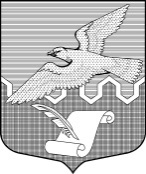 МУНИЦИПАЛЬНЫЙ СОВЕТ  ВНУТРИГОРОДСКОГО МУНИЦИПАЛЬНОГО ОБРАЗОВАНИЯ САНКТ-ПЕТЕРБУРГА ПОСЕЛОК СЕРОВОШЕСТОЙ СОЗЫВ                                                       РЕШЕНИЕ                                     28 ноября 2019 года № 12-05О внесении изменения в решение Муниципального Совета внутригородского муниципального образования Санкт-Петербурга поселок Серово от 05.09.2019 № 08-01В целях приведения правовых актов в соответствие с требованиями действующего законодательства, на основании заключения Юридического комитета Администрации Губернатора Санкт-Петербурга от 23.10.2019 № 15-30-1257/19-0-0, Муниципальный Совет внутригородского муниципального образования Санкт-Петербурга поселок СеровоРЕШИЛ:1. Внести следующие изменения в Приложение к решению Муниципального Совета внутригородского муниципального образования Санкт-Петербурга поселок Серово от 05.09.2019 № 08-01 «Об утверждении Положения о порядке проведения конкурса на замещение должности Главы Местной Администрации внутригородского муниципального образования Санкт-Петербурга поселок Серово»: - подпункт 4.1.9 пункта 4.1. исключить; - пункт 6.5. изложить в следующей редакции:«6.5. В случае выбытия члена Муниципальный Совет назначает нового члена конкурсной комиссии вместо выбывшего не позднее чем через 5 (пять) дней со дня его выбытия.»;- в пункте 8.1.слово «претенденты» заменить словом «кандидаты».	2. Решения Муниципального Совета внутригородского муниципального образования Санкт-Петербурга поселок Серово от 28.04.2016 № 05-02 «Об утверждении Положения о порядке проведения конкурса на замещение должности Главы Местной Администрации внутригородского муниципального образования Санкт-Петербурга поселок Серово», от 20.10.2016 № 10-04 «О внесении изменений и дополнений в решение от 28.04.2016 № 05-02» считать утратившими силу.	3.  Опубликовать настоящее решение в газете «Муниципальный вестник поселка Серово».  	4.   Настоящее решение вступает в силу с момента официального опубликования.	5. Контроль за исполнением настоящего решения возложить на Главу внутригородского муниципального образования Санкт-Петербурга поселок Серово Бабенко А.В.Глава ВМО п.Серово                                                                                              А.В.Бабенко